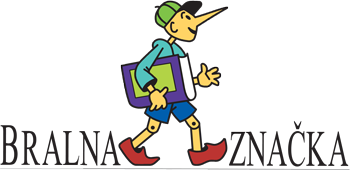 4. RAZREDV knjigah je zbran večji zaklad, kot v piratski votlini na Otroku zakladov.” – Walt DisneyAVTOR DELA:NASLOV KNJIGE:ILUSTRATOR:BRALEC ALI BRALKA:GLAVNE OSEBE:OPIS GLAVNE OSEBE:KRATKAOBNOVA: TVOJE MNENJE O KNJIGI/POJASNI, ZAKAJ BI JO PRIPOROČIL-A PRIJATELJICI OZ. PRIJATELJU: